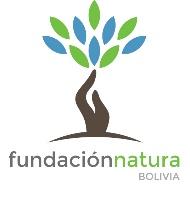 TERMINOS DE REFERENCIAGESTOR MUNICIPAL Identificación.Sobre la Fundación Natura BoliviaFundación Natura Bolivia es una organización sin fines de lucro que nace hace 20 años buscando desarrollar acciones de conservación de la biodiversidad y el aprovechamiento sostenible de los recursos naturales, para contribuir a mejorar la calidad de vida de la población boliviana. Su principal objetivo es apoyar a las comunidades a proteger sus fuentes de agua a través de la conservación de los bosques mediante Acuerdos Recíprocos por Agua y áreas Protegidas Sub-nacionales integrando la participación de las poblaciones de cuenca baja y cuenca alta; y a través de la conformación de alianzas sólidas con actores locales, gobiernos municipales y empresas prestadoras de servicio de agua, entidades que lideran la conservación de sus fábricas de agua.Son más de 24 mil familias guardianas de bosques proveedores de agua que resguardan 620 mil hectáreas a través de Acuerdos Recíprocos por Agua en 80 municipios. A su vez, son 3.5 millones de hectáreas de bosques legamente conservados en 25 áreas protegidas subnacionales en 23 municipios de Bolivia, desde el Trópico Paceño, pasando por los Valles Interandinos y Cruceños, la Chiquitania, la Amazonia hasta el Chaco Boliviano. Fundación Natura requiere contratar a un/una profesional que ame la naturaleza, que tenga una vocación de servicio, que sea un/una gran constructor/a de equipos de trabajo, ansioso por alcanzar objetivos y metas, que lidera con el ejemplo, una persona que inspire y acompaña al equipo para alcanzar los objetivos de conservación de naturaleza que tiene la fundación. En el cargo de Gestor Municipal, es esencial que el profesional conozca la gestión pública municipal, extensión rural, alta capacidad de relacionamiento social con comunidades indígenas y campesinas.Sobre el Gestor Municipal El Gestor Municipal, depende del coordinador regional, forma parte del equipo técnico de esa región, siendo sus principales roles es fortalecer y/o crear la institucionalidad para la sostenibilidad de las áreas protegidas y los acuerdos recíprocos por agua, vinculando a actores locales como los Gobiernos Municipales, cooperativas, asociaciones, organizaciones sociales indígenas y campesinas. Ejecuta las actividades de campo relacionadas a los Acuerdos Recíprocos por Agua y Áreas Protegidas Subnacionales.En este contexto, la Fundación Natura Bolivia, requiere un profesional que lleve a cabo la gestión técnica, política y social para el establecimiento del mecanismo de Acuerdo Recíprocos por Agua en todos los municipios asignados; y la Gestión de áreas protegidas de existir en los municipios asignados. Objetivo: Fortalecer y/o la institucionalidad para la sostenibilidad de las áreas protegidas y los acuerdos recíprocos por agua, asegurando la implementación correcta del POA 2023 de los municipios asignados (ARA y AP). Principales funciones y responsabilidadesEstablecer la institucionalidad de los Fondos de Agua con miras a una transferencia efectivaRealizar la transferencia efectiva de los fondos de agua en los municipios que se le asigneConcretar acuerdos recíprocos por agua según el protocoloAsegurar la ejecución de recursos económicos de contraparte para la implementación de los ARAEstablecer la viabilidad política -social y desarrollar la socialización para la creación de nuevas áreas protegidas a nivel municipal.Dar seguimiento técnico y asegurar la promulgación de los proyectos de ley de creación de nuevas áreas protegidasConsolidar la institucionalidad y gestión operativa de las áreas protegidas de los Gobiernos Municipales (estructura organizativa, asignación de personal, roles, funciones, recursos económicos POA 2023-2024). Fortalecer y consolidar los comités de gestión u/otra instancia de participación social para la gobernanza de áreas protegidas municipales con comunidades indígenas, campesinas, cooperativas de agua, gobiernos municipales y otras instituciones locales.Implementar acciones de posicionamiento comunicacional y empoderamiento local de las áreas protegidas municipales en coordinación de los gobiernos municipales (campañas del orgullo). Realizar los informes periódicos y anuales tanto para los Fondos de Agua como para la fundaciónPerfil profesional Educación y formación: 	Licenciado o técnico en Ciencias biologías, ciencias ambientales, agrícolas, agroecológicas, agroforestería, forestal o ramas afines.Experiencia: 	Experiencia de al menos 03 años en gestión y manejo de las áreas protegidas subnacionales. Experiencia de trabajo con comunidades campesinas, pueblos indígenas y organizaciones territoriales de base (OTB) Experiencia de trabajo en gestión municipalHabilidades especiales:	Excelente manejo de Microsoft Office, Word, Excel, Power Point y herramientas de internet.Resolución de conflictos, Trabajo en equipo, Capacidad de realizar trabajo de calidad.Nombre:Gestor MunicipalDirección:Dirección de implementación, Dirección adjuntoCoordinador:Coordinador ChiquitaníaBase Roboré